Ćwiczenie 2.Utwórz tabelę w sposób identyczny jak w ćwiczeniu poprzednim.Nazwij ją Wpłaty.Utwórz relacje pomiędzy tabeli wiążąc je poprzez pole ID Płatnika.Wprowadź kilkanaście rekordów np.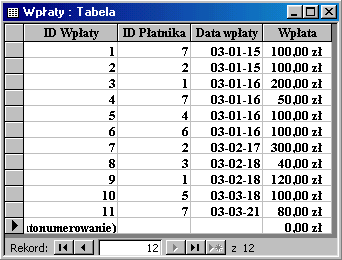 Aby utworzyć relację pomiędzy tabelami rozwiń menu Narzędzia, Relacje. W oknie Pokazywanie tabeli wskazuj kolejno tabele i klikaj w Dodaj.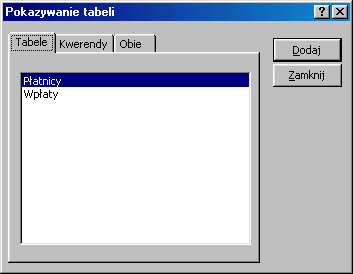 Tabele te pojawią się w oknie Relacje. Relacje powstaną gdy "złapiesz" nazwę pola ID Płatnika z tabeli Płatnicy i przeciągniesz na ID Płatnika w tabeli Wpłaty.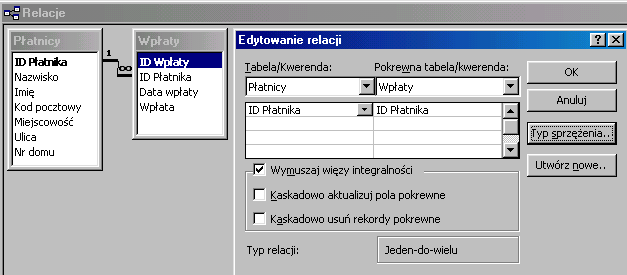 W nowo pokazanym oknie Edytowanie relacji możesz wymusić więzy integralności (zapobiegnie to wprowadzaniu błędnych danych - zarejestrowanie wpłaty osoby której dane nie znajdują się w tabeli Płatnicy jest niemożliwe) oraz zmienić Typ sprzężenia.Nazwa polaTyp danychWłaściwości polaWłaściwości polaWłaściwości polaNazwa polaTyp danychMaska
wprowadzaniaWartość
domyślnaWymaganeID WpłatyAutonumerowanieID PłatnikaLiczbaTakData wpłatyData/Godzina00-00-00;0;_
(data krótka)TakWpłataWalutowy0Tak